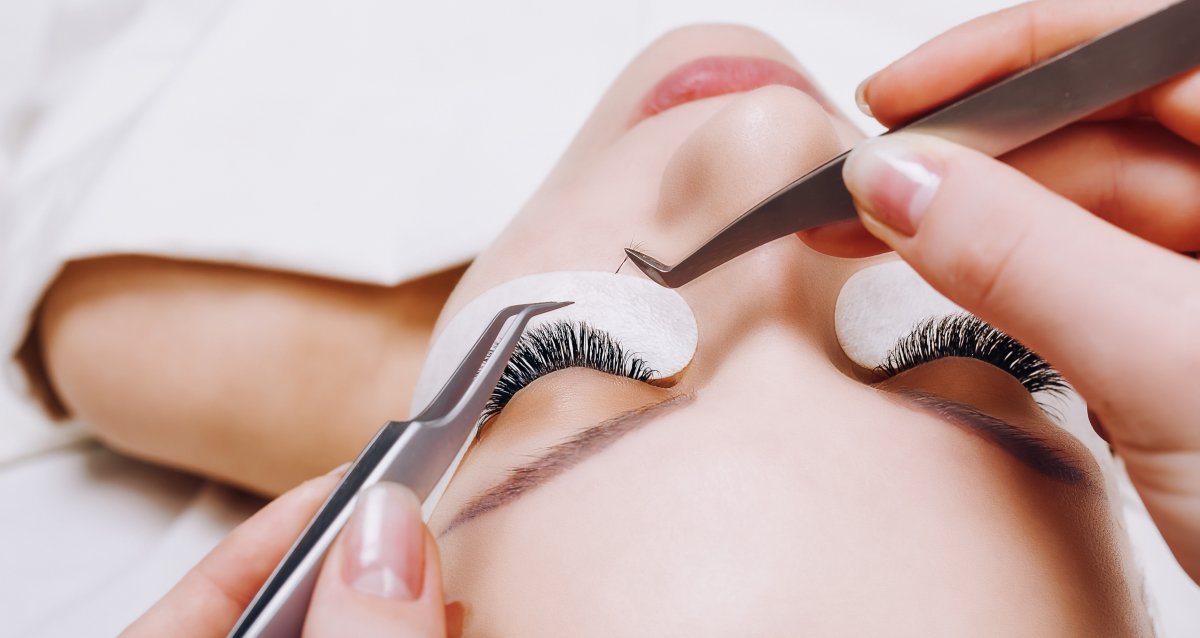 ВНИМАНИЮ ПОТРЕБИТЕЛЯ: О наращивании ресницНаращенные ресницы должны удовлетворять эстетическим требованиям клиента, соответствовать направлениям моды, обеспечивать психологическое удовлетворение клиента и сохранять его физическое здоровье.После наращивания ресниц не допускают:наличие повреждений кожных покров по всей длине века;наличие склеенных как верхних, так и нижних ресниц;наращивание одной искусственной ресницы на две и более ресницы клиента;наличие на ресницах комочков клея, белого налета от слез, инородных веществ (соринок, пылинок и пр.).При оказании услуг по наращиванию ресниц должны быть обеспечены безопасные условия для жизни и здоровья клиентов и сохранность их имущества с соблюдением правил и требований, установленных нормативными правовыми актами Российской Федерации и нормативными документами федеральных органов исполнительной власти, региональными законодательными актами в части безопасности.В случае обнаружения недостатков выполненной работы потребитель вправе по своему выбору потребовать:безвозмездного устранения недостатков выполненной работы;соответствующего уменьшения цены выполненной работы;безвозмездного изготовления другой вещи из однородного материала такого же качества или повторного выполнения работы.Потребитель также вправе расторгнуть договор об выполнении работы и потребовать полного возмещения убытков, если в установленный указанным договором срок недостатки выполненной работы исполнителем не устранены.Источник: https://www.rospotrebnadzor.ru. 